In dit hoekenwerk leer je wat zero waste betekent.Je krijgt voor elke hoek 20 minuten de tijd. Verdeel taakjes: materiaalmeester, koning/-in, tijdsbewaker, stiltekapitein, aanmoediger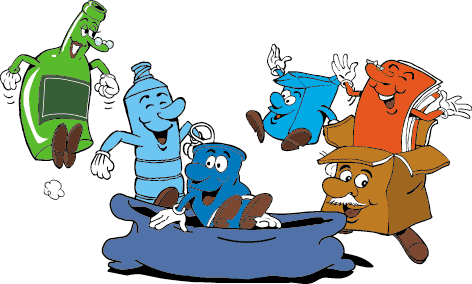 Hoek 1: Van hout naar papier! Je leert hoe men papier maakt en welke effecten dit heeft op de natuur.Ga naar de oefenzone van de blog: W.O.> Good Planet Challenges> itdaging 2: Zero waste! Los onderstaande oefening op na het bekijken van het filmpje.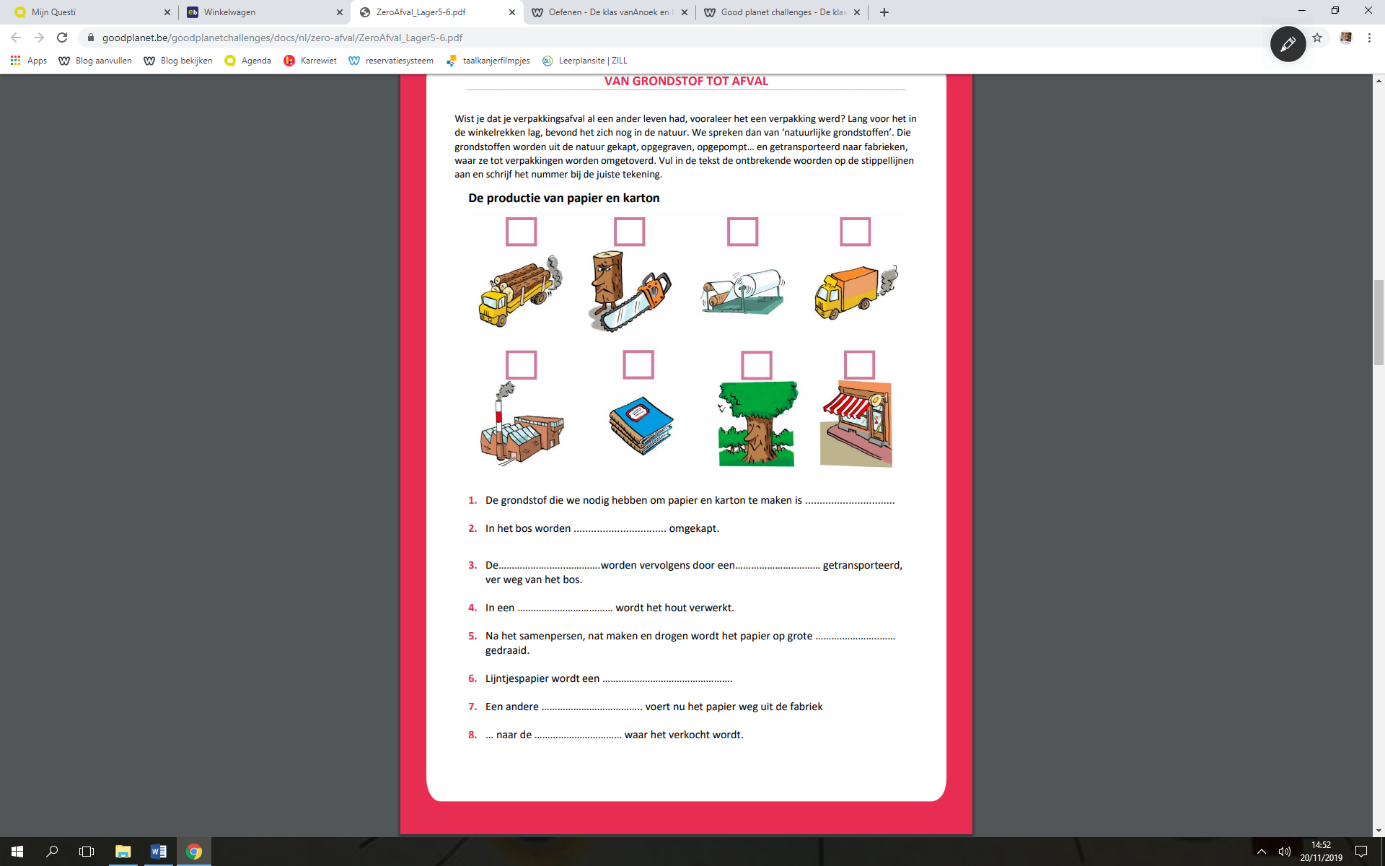 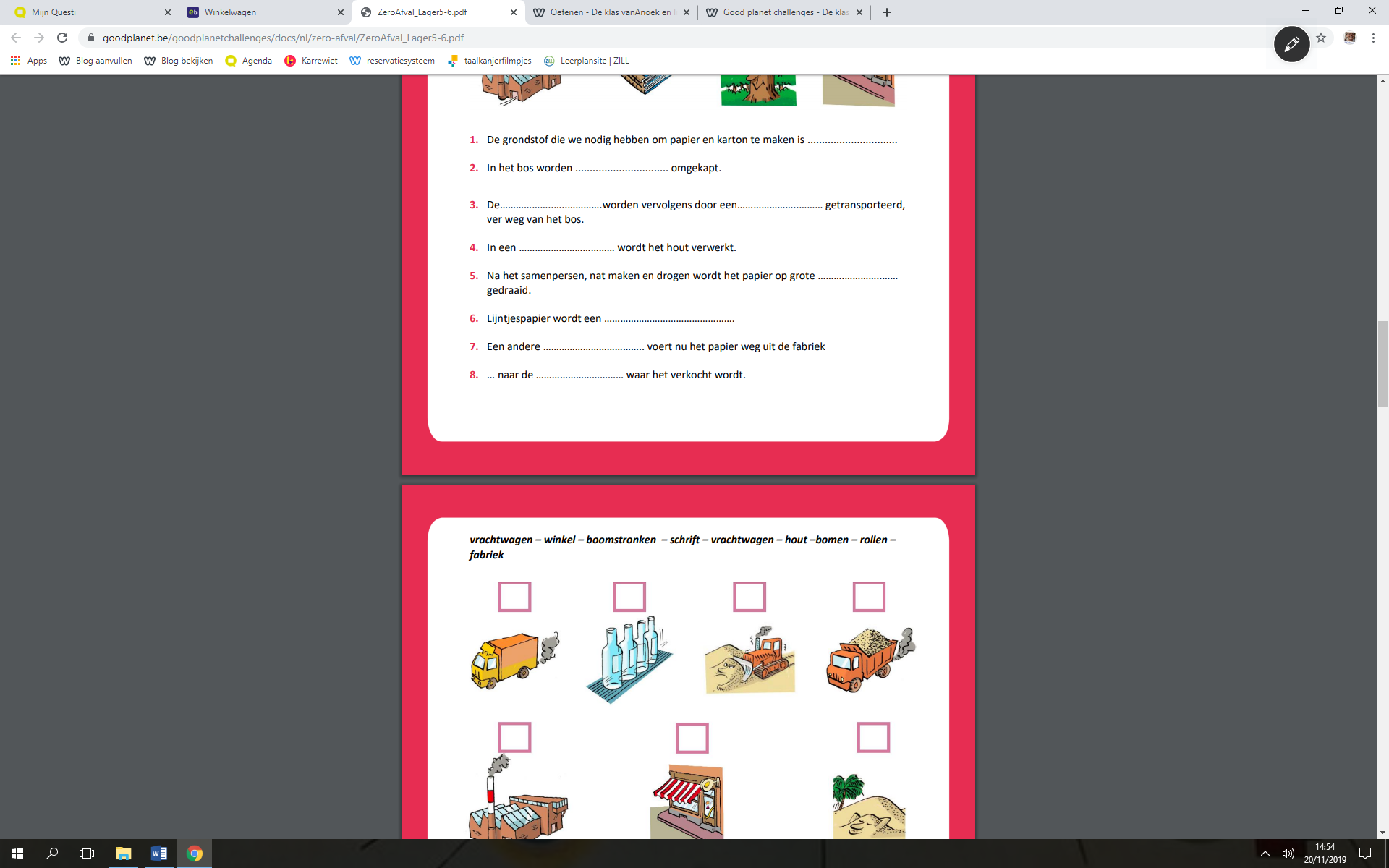 Hoek 2: Van zand naar glasJe leert hoe men glas maakt en welke effecten dit heeft op de natuur.Ga naar de oefenzone van de blog: W.O.> Good Planet Challenges> itdaging 2: Zero waste! Los onderstaande oefening op na het bekijken van het filmpje.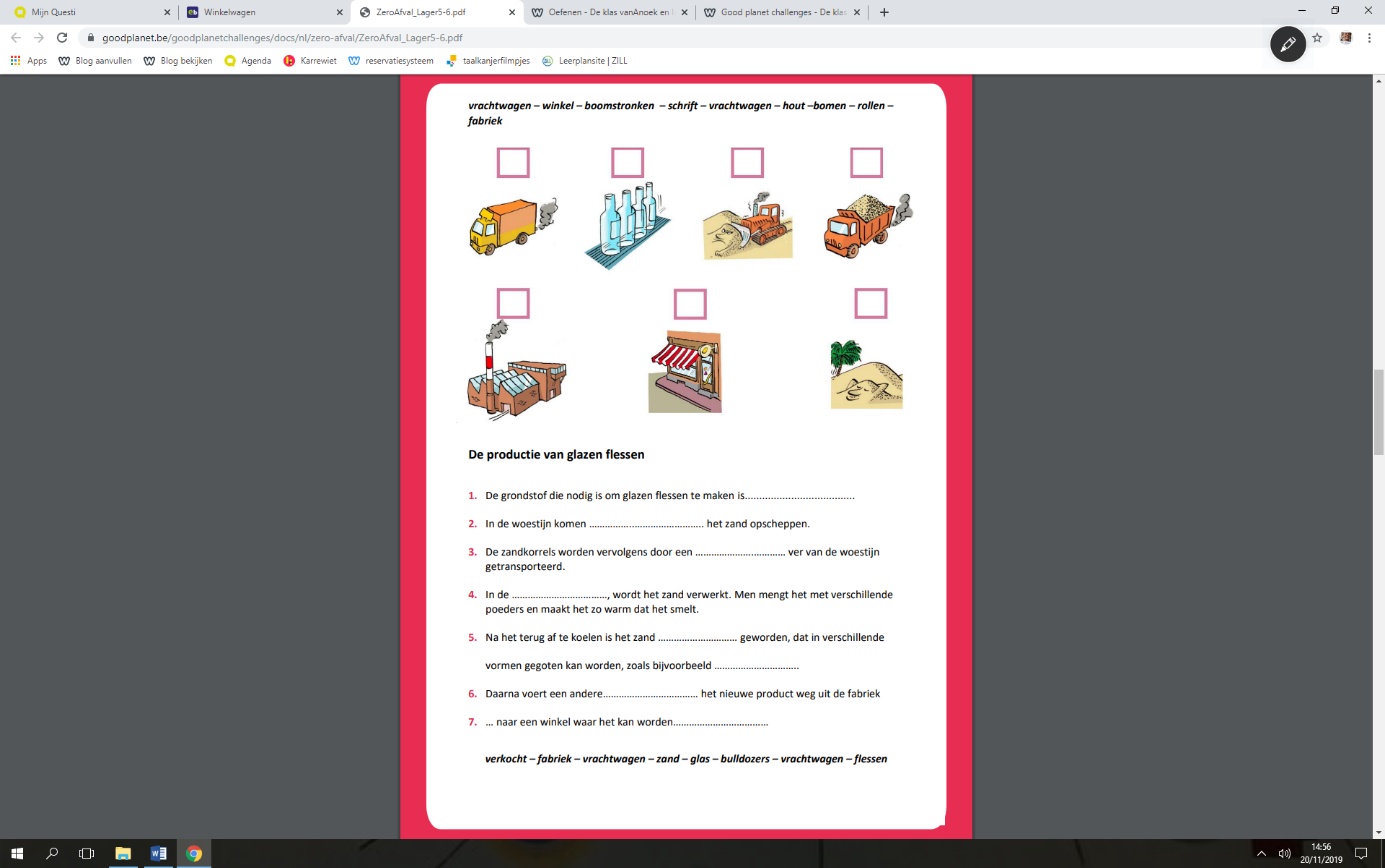 Hoek 3: Van olie naar plasticJe leert hoe men glas maakt en welke effecten dit heeft op de natuur.Ga naar de oefenzone van de blog: W.O.> Good Planet Challenges> itdaging 2: Zero waste! Los onderstaande oefening op na het bekijken van het filmpje.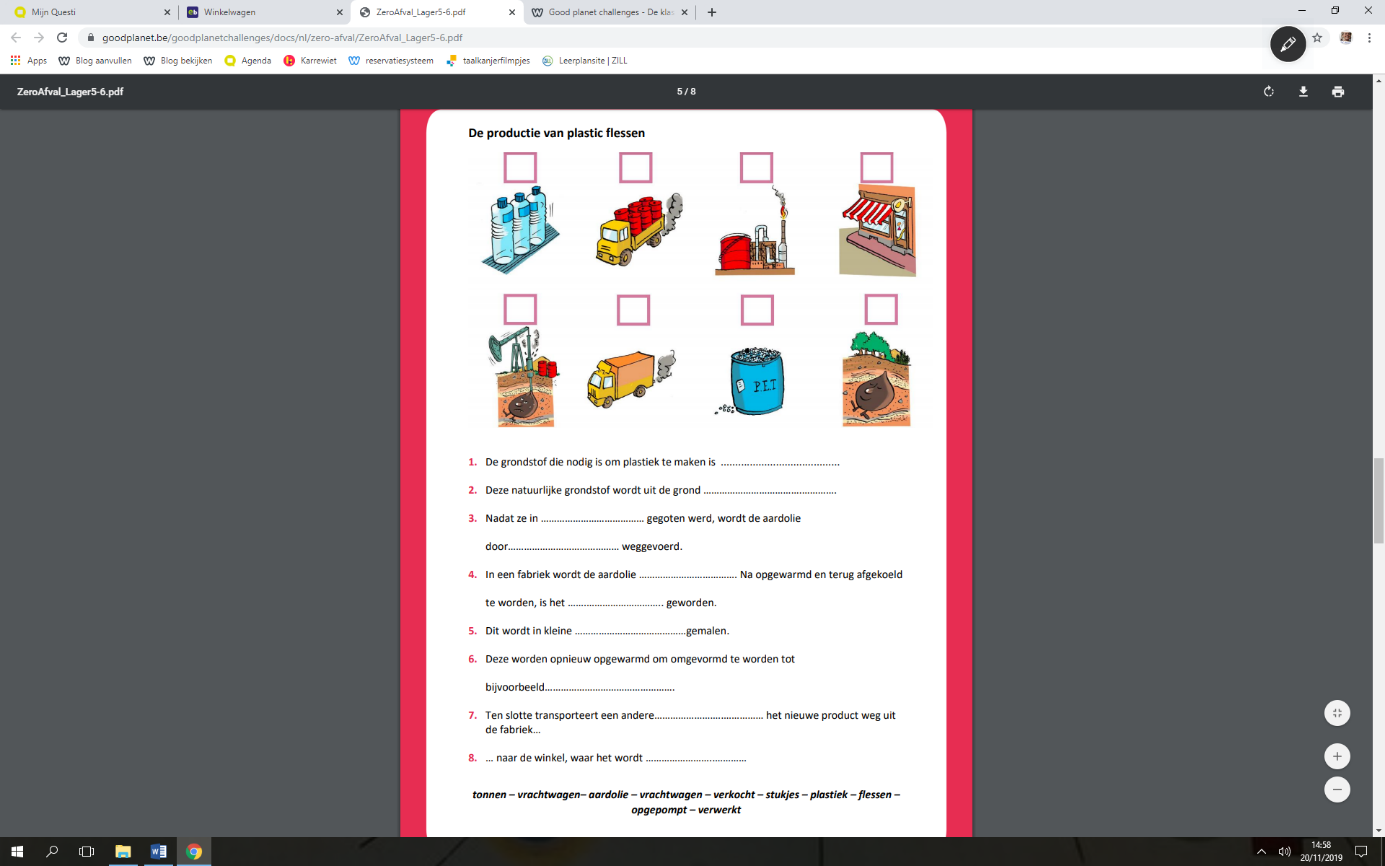 Hoek 4: Van erts naar metalen blikjesJe leert hoe men glas maakt en welke effecten dit heeft op de natuur.Ga naar de oefenzone van de blog: W.O.> Good Planet Challenges> itdaging 2: Zero waste! Los onderstaande oefening op na het bekijken van het filmpje.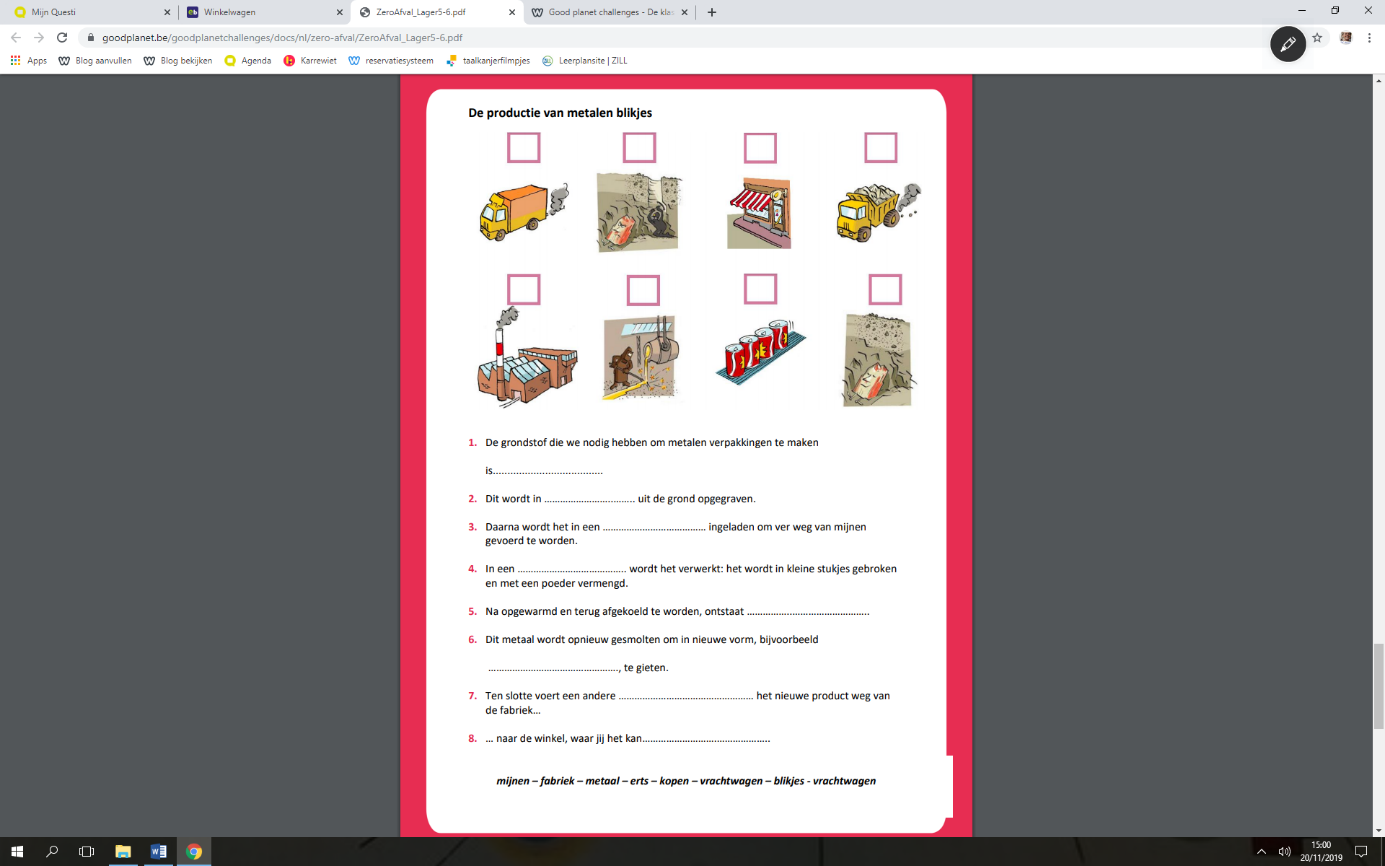 SNELLE RAKKERS: Sneller klaar met een hoek?Wij mensen, kennen wel een afvalprobleem. Wij zijn niet zo straf als de schimmels in het bos. We kunnen wel op de juiste manier omgaan met afval.Surf naar de oefenzonde van de blog: W.O.> Heerlijke herfst> Oefeningen: afval  ladder van LansinkMaak de oefening en vul de prent hieronder aan met de jusite woorden.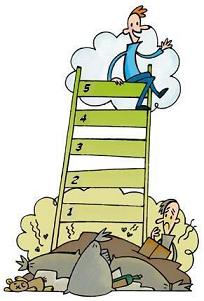 ______________________________________________________________________________________________________________________________________________________Schrap wat niet past:Hoe hoger   /   lager   op de ladder van Lansink hoe   beter   /   slechter voor het milieu.Kan jij al knap afval sorteren?Surf naar de oefenzone van de blog: W.O.> Heerlijke herfst> Oefeningen: afval  sorteren oefening 1Speel het spel.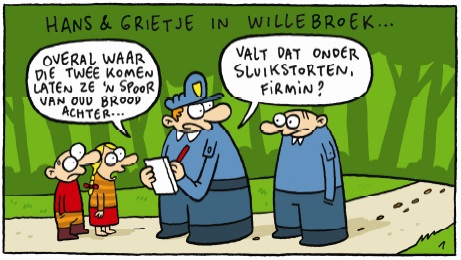 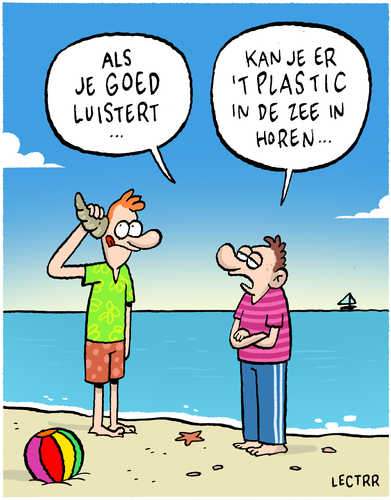 